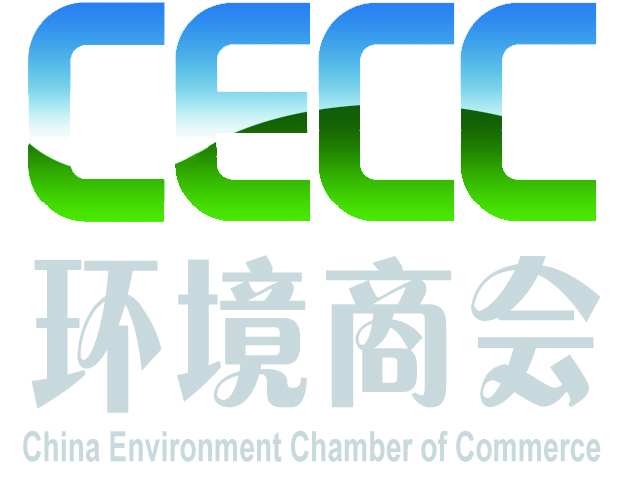 ☆请填写参会申请表，于11月30日前电邮至峰会组委会；☆组委会收到申请表后，发送第二轮通知，确认参会及缴费；组委会联系人：陈璐璐、王徵（zheng）电  话：010-84640865-612、601     手  机：13910843965、18518396818邮  箱：cll@cecc-china.com、nava2011@126.com   附件32015中国环保上市公司峰会参会申请表   附件32015中国环保上市公司峰会参会申请表   附件32015中国环保上市公司峰会参会申请表   附件32015中国环保上市公司峰会参会申请表   附件32015中国环保上市公司峰会参会申请表   附件32015中国环保上市公司峰会参会申请表   附件32015中国环保上市公司峰会参会申请表   附件32015中国环保上市公司峰会参会申请表   附件32015中国环保上市公司峰会参会申请表工作单位参会人A职务手机手机参会人B职务手机手机联系人电话/手机E-mailE-mail项目酒店房型住宿时间住宿时间住宿时间预定数量预定数量备注备注住宿单 间12月   日至   日12月   日至   日12月   日至   日间间☆组委会在肇庆奥威斯酒店为参会嘉宾预留单间、标间，预订从速。☆请将预定的房间数量及参加峰会人数填写到预定数量一格里。只在需要预定的一栏内填写，不预定的空着即可。☆组委会在肇庆奥威斯酒店为参会嘉宾预留单间、标间，预订从速。☆请将预定的房间数量及参加峰会人数填写到预定数量一格里。只在需要预定的一栏内填写，不预定的空着即可。住宿标 间12月   日至   日12月   日至   日12月   日至   日间间☆组委会在肇庆奥威斯酒店为参会嘉宾预留单间、标间，预订从速。☆请将预定的房间数量及参加峰会人数填写到预定数量一格里。只在需要预定的一栏内填写，不预定的空着即可。☆组委会在肇庆奥威斯酒店为参会嘉宾预留单间、标间，预订从速。☆请将预定的房间数量及参加峰会人数填写到预定数量一格里。只在需要预定的一栏内填写，不预定的空着即可。参加峰会人数参加峰会人数2800元/人（非会员）2000元/人（会员）2800元/人（非会员）2000元/人（会员）2800元/人（非会员）2000元/人（会员）人人☆组委会在肇庆奥威斯酒店为参会嘉宾预留单间、标间，预订从速。☆请将预定的房间数量及参加峰会人数填写到预定数量一格里。只在需要预定的一栏内填写，不预定的空着即可。☆组委会在肇庆奥威斯酒店为参会嘉宾预留单间、标间，预订从速。☆请将预定的房间数量及参加峰会人数填写到预定数量一格里。只在需要预定的一栏内填写，不预定的空着即可。是否需要展台是否需要展台 是（）否（） 是（）否（） 是（）否（） 是（）否（） 是（）否（） 是（）否（） 是（）否（）参加考察人数参加考察人数参加考察     人参加考察     人参加考察     人参加考察     人参加考察     人参加考察     人参加考察     人